Édition du 9 avril 2015Renseignements générauxPersonne de l'entreprise que la Direction générale Transport aérien peut contacter pendant la période d'auto-assistance temporaire :2. SIGNATURELe/La soussigné(e) déclare avoir complété correctement et sincèrement le formulaire, et a connaissance du fait que toute déclaration incorrecte ou incomplète est susceptible d'invalider l'accord en vue de pratiquer l'auto-assistance temporaire.3. EnvoiLors de l'activation de l'auto-assistance temporaire, le formulaire de notification dûment signé doit être envoyé par e-mail à :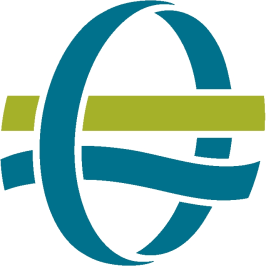 Service public fédéral Mobilité et TransportsDirection générale Transport aérienDGLV – DGTA – BCAAService public fédéral Mobilité et TransportsDirection générale Transport aérienCIR/GH-02 Annexe 2 : notification de l'auto-assistance temporaireNom de l’entreprise :Adresse :Tél./Fax :Numéro d'entreprise :Référence de l'accord :Personne de contactFonctionTél./GSM/FAXE-mailDate de début de l'auto-assistance temporaire (jj/mm/aaaa). . /. . /20 . .Date prévue de fin de l'auto-assistance temporaire (jj/mm/aaaa). . /. . /20 . .Type d'assistanceCocherAssistance bagagesTransport du cateringAssistance opérations en piste pour aéronefs pour passagers à l'exception du transport de l'équipage entre l'avion et l'aérogareAssistance opérations en piste pour aéronefs tout cargo à l'exception du transport de l'équipage entre l'avion et l'aérogareAssistance fret et poste en ce qui concerne tant à l'arrivée qu'au départ ou en transit, le traitement physique du fret et du courrier entre l'aérogare et l'avionAssistance carburant et huileRaison de l'activation de l'auto-assistance temporaire LieuDateJour .... Mois .... Année ……..SignaturePrénom et nomFonctione-mail : BCAA.airports@mobilit.fgov.be